REFERENCE ITEMSSt. Peter Catholic Elementary School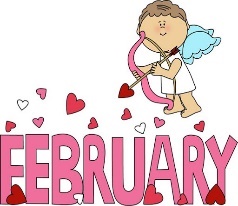 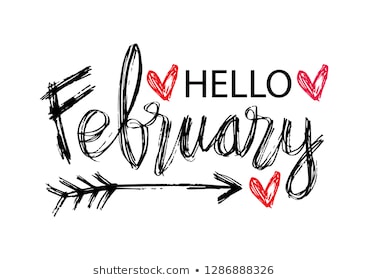 FEBRUARY 2021 CALENDARThis month’s virtue is COMPASSIONSt. Peter Catholic Elementary SchoolFEBRUARY 2021 CALENDARThis month’s virtue is COMPASSIONSt. Peter Catholic Elementary SchoolFEBRUARY 2021 CALENDARThis month’s virtue is COMPASSIONSt. Peter Catholic Elementary SchoolFEBRUARY 2021 CALENDARThis month’s virtue is COMPASSIONSt. Peter Catholic Elementary SchoolFEBRUARY 2021 CALENDARThis month’s virtue is COMPASSIONSt. Peter Catholic Elementary SchoolFEBRUARY 2021 CALENDARThis month’s virtue is COMPASSIONSt. Peter Catholic Elementary SchoolFEBRUARY 2021 CALENDARThis month’s virtue is COMPASSIONSundayMondayTuesdayWednesdayThursdayFridaySaturdaySt. Mary’s Church Sunday Holy Mass9 and 11 am1Day 22Day 33Day 44Day 55Day 16St. Mary’s Church Holy Mass5 pm7St. Mary’s Church Sunday Holy Mass9 and 11 am8Day 2RETURN TO IN PERSON LEARNING!Report cards handed out Order pancakes through SchoolCash Online9Day 3Last date to notify school of switch between Virtual School & Bricks and Mortar School10Day 411Day 5FINAL DAY to order pancakes through SchoolCash Online12Day 1Valentine’s Day in-class celebrations13St. Mary’s Church Holy Mass5 pm14St. Mary’s Church Sunday Holy Mass9 and 11 am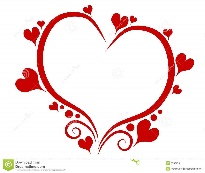 15FAMILY DAY(no school)16Day 2SHROVE TUESDAY pancake luncheonTransition to/from Virtual School17Day 3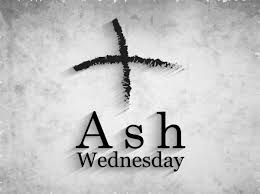 18Day 419Day 520St. Mary’s Church Holy Mass5 pm21St. Mary’s Church Sunday Holy Mass9 and 11 am22Day 123Day 224Day 325Day 426Day 527St. Mary’s Church Holy Mass5 pm28St. Mary’s Church Sunday Holy Mass9 and 11 am Shrove Tuesday pancake orders open online from Feb. 7-11.  There is NO CHARGE.  Everyone is asked to place orders through SchoolCash Online, including those who DO NOT WANT pancakes.  Donations online are optional.Hot lunch days have been suspended until March 2021.Monday, February 15 is Family Day.  There is NO SCHOOL on that day.Valentine’s Day will be celebrated in class on Fri. Feb. 12.  NO SHARING OF FOOD IS ALLOWED. Cards will be created and distributed in class.Transition dates have been set for Virtual School/Bricks & Mortar attendance.  The next crossover date is Tuesday, February, 16, 2021.  The FINAL date to switch will be Tuesday, April 13, 2021.  Contact the school for more information. Shrove Tuesday pancake orders open online from Feb. 7-11.  There is NO CHARGE.  Everyone is asked to place orders through SchoolCash Online, including those who DO NOT WANT pancakes.  Donations online are optional.Hot lunch days have been suspended until March 2021.Monday, February 15 is Family Day.  There is NO SCHOOL on that day.Valentine’s Day will be celebrated in class on Fri. Feb. 12.  NO SHARING OF FOOD IS ALLOWED. Cards will be created and distributed in class.Transition dates have been set for Virtual School/Bricks & Mortar attendance.  The next crossover date is Tuesday, February, 16, 2021.  The FINAL date to switch will be Tuesday, April 13, 2021.  Contact the school for more information. Shrove Tuesday pancake orders open online from Feb. 7-11.  There is NO CHARGE.  Everyone is asked to place orders through SchoolCash Online, including those who DO NOT WANT pancakes.  Donations online are optional.Hot lunch days have been suspended until March 2021.Monday, February 15 is Family Day.  There is NO SCHOOL on that day.Valentine’s Day will be celebrated in class on Fri. Feb. 12.  NO SHARING OF FOOD IS ALLOWED. Cards will be created and distributed in class.Transition dates have been set for Virtual School/Bricks & Mortar attendance.  The next crossover date is Tuesday, February, 16, 2021.  The FINAL date to switch will be Tuesday, April 13, 2021.  Contact the school for more information. Shrove Tuesday pancake orders open online from Feb. 7-11.  There is NO CHARGE.  Everyone is asked to place orders through SchoolCash Online, including those who DO NOT WANT pancakes.  Donations online are optional.Hot lunch days have been suspended until March 2021.Monday, February 15 is Family Day.  There is NO SCHOOL on that day.Valentine’s Day will be celebrated in class on Fri. Feb. 12.  NO SHARING OF FOOD IS ALLOWED. Cards will be created and distributed in class.Transition dates have been set for Virtual School/Bricks & Mortar attendance.  The next crossover date is Tuesday, February, 16, 2021.  The FINAL date to switch will be Tuesday, April 13, 2021.  Contact the school for more information. Shrove Tuesday pancake orders open online from Feb. 7-11.  There is NO CHARGE.  Everyone is asked to place orders through SchoolCash Online, including those who DO NOT WANT pancakes.  Donations online are optional.Hot lunch days have been suspended until March 2021.Monday, February 15 is Family Day.  There is NO SCHOOL on that day.Valentine’s Day will be celebrated in class on Fri. Feb. 12.  NO SHARING OF FOOD IS ALLOWED. Cards will be created and distributed in class.Transition dates have been set for Virtual School/Bricks & Mortar attendance.  The next crossover date is Tuesday, February, 16, 2021.  The FINAL date to switch will be Tuesday, April 13, 2021.  Contact the school for more information. Shrove Tuesday pancake orders open online from Feb. 7-11.  There is NO CHARGE.  Everyone is asked to place orders through SchoolCash Online, including those who DO NOT WANT pancakes.  Donations online are optional.Hot lunch days have been suspended until March 2021.Monday, February 15 is Family Day.  There is NO SCHOOL on that day.Valentine’s Day will be celebrated in class on Fri. Feb. 12.  NO SHARING OF FOOD IS ALLOWED. Cards will be created and distributed in class.Transition dates have been set for Virtual School/Bricks & Mortar attendance.  The next crossover date is Tuesday, February, 16, 2021.  The FINAL date to switch will be Tuesday, April 13, 2021.  Contact the school for more information.School Bell TimesFirst Bell	8:35 amFirst Break	10:15 am - 10:55 amLunch Break	12:35 pm - 1:15 pmDismissal Bell	2:55 pmAbsent/Late StudentsIf your child will be absent or late for school, please call the office BEFORE  8:35 am at: 519-752-1611 (24-hour voicemail)Outdoor SupervisionPlease note that there is no supervision outside before 8:20 or after 2:55.  At the end of the day, children need to go directly home and are not permitted to play on school grounds since there is no supervision.Transportation InfoParents can register and track their child’s bus information, as well as get late bus notifications sent to their smart phone/e-mail account.Parents can register for this free service at:www.stsbhn.caOutdoor SupervisionPlease note that there is no supervision outside before 8:20 or after 2:55.  At the end of the day, children need to go directly home and are not permitted to play on school grounds since there is no supervision.Transportation InfoParents can register and track their child’s bus information, as well as get late bus notifications sent to their smart phone/e-mail account.Parents can register for this free service at:www.stsbhn.caParking on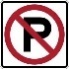 Glenwood DriveIn order to ensure the safety of our children, parents/guardians are asked to please obey traffic signs and to park on the street only where permitted.Please do not park in no parking zones.  Parking in these zones causes visibility issues for the student patrollers as well as navigation issues for incoming school buses.Please ensure that you do not block the driveways of our neighbours.  We strive to be good neighbours.The parking lot is reserved for staff only.Parking onGlenwood DriveIn order to ensure the safety of our children, parents/guardians are asked to please obey traffic signs and to park on the street only where permitted.Please do not park in no parking zones.  Parking in these zones causes visibility issues for the student patrollers as well as navigation issues for incoming school buses.Please ensure that you do not block the driveways of our neighbours.  We strive to be good neighbours.The parking lot is reserved for staff only.SchoolCashOnlineThis is the preferred payment method for all school related expenses with our Board, including Lunch days.SchoolCash Online is also used to allow families to safely complete and submit a variety of required forms such as permission forms, confidentiality forms, etc.Register at:https://bhncdsb.schoolcashonline.comNOW WITH CREDIT CARD OPTION!Scent Safe SchoolDue to student and staff allergies, please do not wear perfume, cologne, or other strongly scented products. Avoiding strong scents will also be beneficial for students and staff with asthma.Peanut & Tree Nut Aware & Educated ZonePlease do not bring food items to school which contain, or may contain, traces of peanuts/tree nuts.Scent Safe SchoolDue to student and staff allergies, please do not wear perfume, cologne, or other strongly scented products. Avoiding strong scents will also be beneficial for students and staff with asthma.Peanut & Tree Nut Aware & Educated ZonePlease do not bring food items to school which contain, or may contain, traces of peanuts/tree nuts.Police Clearance ChecksIn accordance with Board Policy, if parents wish to accompany their children on an out-of-school excursion or volunteer in the school they must have a current clear Police Clearance Certificate. Certificates are valid for 3 years providing Declarations provided. Online AODA training also required. Contact the school office for details.Police Clearance ChecksIn accordance with Board Policy, if parents wish to accompany their children on an out-of-school excursion or volunteer in the school they must have a current clear Police Clearance Certificate. Certificates are valid for 3 years providing Declarations provided. Online AODA training also required. Contact the school office for details.St. Peter’s Mission StatementAs a Catholic Learning Community, weprovide faith formation and academicexcellence, which enables ourgraduates to live a life of love andservice in Christ.St. Peter’s MottoExcellence in Learning—Living in ChristSt. Peter Websitewww.stpeterbrantford.caThere are many items you can find on the St. Peter website including:  school newsletters and calendars, COVID updates, school activities Join Us On TwitterSee what is happening atSt. Peter School!Follow us on twitter at@stpcatholicSt. Peter Websitewww.stpeterbrantford.caThere are many items you can find on the St. Peter website including:  school newsletters and calendars, COVID updates, school activities Join Us On TwitterSee what is happening atSt. Peter School!Follow us on twitter at@stpcatholicParish InformationSt. Mary’s ChurchOur Lady of Assumption ParishPastor: Father Luke Kopaniak133 Murray StreetBrantford, ON  N3S 5P8519-753-7316www.marybrantford.comParish InformationSt. Mary’s ChurchOur Lady of Assumption ParishPastor: Father Luke Kopaniak133 Murray StreetBrantford, ON  N3S 5P8519-753-7316www.marybrantford.comDATES TO ORDER SCHOOL LUNCHESAn improved order system, including additional lunch days and payment options, will be starting in March.This new system provides parents with the option of making payments on a weekly, monthly, or longer basis.  The new system allows parents to cancel orders up to 2 days prior to the lunch day and receive a full refund. We are excited to provide parents with this improved lunch program.Additional information will be forthcoming.DATES TO ORDER SCHOOL LUNCHESAn improved order system, including additional lunch days and payment options, will be starting in March.This new system provides parents with the option of making payments on a weekly, monthly, or longer basis.  The new system allows parents to cancel orders up to 2 days prior to the lunch day and receive a full refund. We are excited to provide parents with this improved lunch program.Additional information will be forthcoming.OUR VIRTUES IN FOCUS, BY MONTHSeptember – RespectOctober – EmpathyNovember – JusticeDecember – PatienceJanuary – ResponsibilityFebruary – CompassionMarch – ForgivenessApril – StewardshipMay – ToleranceJune - HonestyOUR VIRTUES IN FOCUS, BY MONTHSeptember – RespectOctober – EmpathyNovember – JusticeDecember – PatienceJanuary – ResponsibilityFebruary – CompassionMarch – ForgivenessApril – StewardshipMay – ToleranceJune - HonestyComing Up Next MonthMarch Break …….15-19 inclusivePalm Sunday…………………….... 28